             3АРАР                                                                                                        ПОСТАНОВЛЕНИЕ24 май  2016  й.                                  №  41                                    24 мая  2016г. О передаче земельных участков под автомобильные  дороги и сооружения на них в собственность  муниципального района Альшеевский район Республики Башкортостан Во исполнение Федерального закона от 06.10.2003 г. №131-ФЗ «Об общих принципах организации местного самоуправления в Российской Федерации»,   постановляю:1. Передать  в собственность муниципального района Альшеевский район Республики Башкортостан земельные участки под автомобильные дороги и сооружения на них из земель населенных пунктов общей площадью 64815  кв.м. согласно  приложению.2. Комитету по управлению собственностью Министерства земельных и имущественных отношений Республики Башкортостан по Альшеевскому району подготовить в установленном порядке документы, необходимые для передачи земельных участков. 3.  Контроль за исполнением  данного постановления оставляю за  собой.Глава сельского поселения                               Г.Х.СафинаПриложение к Постановлению главы сельского поселенияИбраевский сельсовет  муниципального района Альшеевский  районРеспублики Башкортостан  от "24"мая 2016 г. №  41ДОГОВОР № 1безвозмездной передачи земельных участков, находящихся в муниципальной собственности сельского поселения Ибраевский сельсовет муниципального района Альшеевский район Республики Башкортостан в муниципальную собственность муниципального района Альшеевский район Республики Башкортостан                                                                                   «__»_______________2016 г.Сельское поселение Ибраевский сельсовет муниципального района Альшеевский район Республики Башкортостан в лице главы сельского поселения Сафиной  Гульсары Хадиевны, действующего на основании Устава ,зарегистрированного  в Управлении Минюста РФ  по Республике Башкортостан 26.12.2005 года №RU 0350233112005002, далее «сельское  поселение» с одной стороны, и муниципальный район Альшеевский район Республики Башкортостан в лице главы Администрации муниципального района Альшеевский район Республики Башкортостан Мустафина Дамира Радиковича, действующего на основании Устава, зарегистрированного в ГУ Минюста РФ по Приволжскому федеральному округу 18 января 2012 года № 035020002012001,именуемый далее «муниципальный район»,с другой стороны, вместе именуемые «Сторонами»,заключили настоящий договор о нижеследующем :1.На основании постановления главы сельского поселения Ибраевский сельсовет муниципального района Альшеевский район от 24.05.2016 года № 41 сельское поселение безвозмездно передает, а муниципальный район принимает в муниципальную собственность муниципального района Альшеевский район Республики Башкортостан 9 земельных участков под автомобильными дорогами общей площадью 64815  кв.м. согласно акта приема передачи, подписанному  обеими сторонами и являющимся  неотъемлемой частью настоящего договора.2.Настоящий договор подлежит государственной регистрации в Управлении Федеральной службы государственной регистрации, кадастра и картографии по Республике Башкортостан.3.Настоящий договор составлен и подписан Сторонами в трех экземплярах, имеющих равную юридическую силу, один из которых передается сельскому поселению, два- администрации муниципального района Альшеевский район Республики Башкортостан.Глава сельского поселения                    Глава  АдминистрацииИбраевский сельсовет                           муниципального районамуниципального района                       Альшеевский районАльшеевский район                                Республики БашкортостанРеспублики Башкортостан___________Г.Х.Сафина                     _______________Д.Р.Мустафин АКТПриема- передачи   земельных участков, находящихся в муниципальной собственности сельского поселения Ибраевский сельсовет муниципального района Альшеевский район Республики Башкортостан в муниципальную собственность муниципального района Альшеевский район Республики Башкортостанк договору от «____»________ 2016 г. № ______                        «___»_____________2016 года      Мы, нижеподписавшиеся, от передающей стороны- глава сельского поселения Ибраевский сельсовет муниципального района Альшеевский район Республики Башкортостан Сафиной  Гульсары Хадиевны, от принимающей стороны- глава Администрации муниципального района  Альшеевский район Республики Башкортостан Мустафин Дамир Радикович, составили настоящий акт  о том, что согласно договору от «___»___________ 2016 года, № __ безвозмездной передачи земельных участков, находящихся в муниципальной собственности сельского поселения Ибраевский сельсовет муниципального района Альшеевский район Республики Башкортостан в муниципальную собственность муниципального района Альшеевский район Республики Башкортостан, администрация сельского поселения Ибраевский сельсовет  передает, а администрация муниципального района  Альшеевский район Республики Башкортостан   принимает  в   муниципальную собственность муниципального района Альшеевский район Республики Башкортостан земельные участки под автомобильными дорогами:   На момент подписания настоящего акта передаваемые земельные участки находятся в удовлетворительном состоянии.   Настоящий акт составлен и подписан в трех экземплярах, имеющих равную юридическую силу, один из которых передается  в администрацию  сельского поселения Ибраевский сельсовет муниципального района Ашльшеевский район Республики Башкортостан, два – администрации муниципального района Республики Башкортостан.Сдал :                                                                Принял :Глава сельского поселения                         Глава  АдминистрацииИбраевский сельсовет                                муниципального районамуниципального района                             Альшеевский районАльшеевский район                                     Республики БашкортостанРеспублики Башкортостан___________Г.Х.Сафина                       _______________Д.Р.МустафинБАШ3ОРТОСТАН  РЕСПУБЛИКАҺЫӘЛШӘЙ РАЙОНЫМУНИЦИПАЛЬ РАЙОНЫНЫҢИБРАЙ  АУЫЛ СОВЕТЫАУЫЛ БИЛӘМӘҺЕХАКИМИӘТЕ(БАШ3ОРТОСТАН  РЕСПУБЛИКАҺЫӘЛШӘЙ РАЙОНЫИБРАЙ АУЫЛ СОВЕТЫ)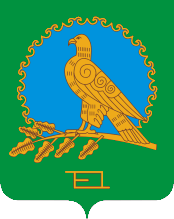           АДМИНИСТРАЦИЯСЕЛЬСКОГО ПОСЕЛЕНИЯИБРАЕВСКИЙ СЕЛЬСОВЕТМУНИЦИПАЛЬНОГО РАЙОНААЛЬШЕЕВСКИЙ РАЙОНРЕСПУБЛИКИ БАШКОРТОСТАН(ИБРАЕВСКИЙ СЕЛЬСОВЕТАЛЬШЕЕВСКОГО  РАЙОНАРЕСПУБЛИКИ БАШКОРТОСТАН)№Наименование месторасположенияПлощадьз/у (кв.м)Кадастровыйномер№ свидетельстваЕГРП№Наименование месторасположенияПлощадьз/у (кв.м)Кадастровыйномер№ свидетельстваЕГРП№ регистрациистоимость№Наименование месторасположенияПлощадьз/у (кв.м)Кадастровыйномер№ свидетельстваЕГРП(руб)134561д.Шишма650102:02:000000:279304 АЕ 457967 от 17.11.201402-04-40/019/2014-128399291,422д.Шишма26002:02:040501:19504 АЕ 457968 от 17.11.201402-04-40/019/2014-1308041,83д.Шишма27202:02:040501:19204 АЕ 457880 от 14.11.201402-04-40/019/2014-1048412,964д.Шишма71202:02:040501:18904 АЕ 457879 от 14.11.201402-04-40/019/2014-09922022,165с.Новосепяшево1519302:02:000000:278104 АЕ 457875 от 14.11.201402-04-40/019/2014-050933154,066д.Акберда593602:02:040401:7504 АЕ 457874от 14.11.201402-04-40/019/2014-051551038,887д.Ибраево2085802:02:000000:276504 АЕ 457878от 14.11.201402-04-40/019/2014-0451281098,368д.Ибраево77502:02:040301:8604 АЕ 457877от 14.11.201402-04-40/019/2014-04720777,759д.Старосепяшево1430802:02:040201:15204 АЕ 457876от 14.11.201402-04-40/019/2014-0491328211,64ИТОГО648154552049,03№Наименование месторасположенияПлощадьз/у (кв.м)Кадастровыйномер№ свидетельстваЕГРП№Наименование месторасположенияПлощадьз/у (кв.м)Кадастровыйномер№ свидетельстваЕГРП№ регистрациистоимость№Наименование месторасположенияПлощадьз/у (кв.м)Кадастровыйномер№ свидетельстваЕГРП(руб)134561д.Шишма650102:02:000000:279304 АЕ 457967 от 17.11.201402-04-40/019/2014-128399291,422д.Шишма26002:02:040501:19504 АЕ 457968 от 17.11.201402-04-40/019/2014-1308041,83д.Шишма27202:02:040501:19204 АЕ 457880 от 14.11.201402-04-40/019/2014-1048412,964д.Шишма71202:02:040501:18904 АЕ 457879 от 14.11.201402-04-40/019/2014-09922022,165с.Новосепяшево1519302:02:000000:278104 АЕ 457875 от 14.11.201402-04-40/019/2014-050933154,066д.Акберда593602:02:040401:7504 АЕ 457874от 14.11.201402-04-40/019/2014-051551038,887д.Ибраево2085802:02:000000:276504 АЕ 457878от 14.11.201402-04-40/019/2014-0451281098,368д.Ибраево77502:02:040301:8604 АЕ 457877от 14.11.201402-04-40/019/2014-04720777,759д.Старосепяшево1430802:02:040201:15204 АЕ 457876от 14.11.201402-04-40/019/2014-0491328211,64ИТОГО648154552049,03